Порядок расчета платы за отопление по индивидуальному прибору учетаДо 2019 года начисления по индивидуальным приборам учета отопления производились только при оборудовании всего МКД ИПУ тепла. Постановлением Правительства РФ от 28.12.2018 N 1708 были внесены изменения в правила расчета отопления при наличии в многоквартирном доме индивидуальных приборов учета, в частности в формулу 3(1) Постановления Правительства №354. Указанное постановление вступает в силу с 1 января 2019 г.3(1). Размер платы за коммунальную услугу по отоплению в i-м жилом или нежилом помещении в многоквартирном доме, который оборудован коллективным (общедомовым) прибором учета тепловой энергии и в котором хотя бы одно, но не все жилые и нежилые помещения оборудованы индивидуальными и (или) общими (квартирными) приборами учета тепловой энергии, согласно пунктам 42(1) и 43 Правил определяется по формуле 3(1):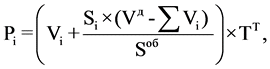 где:Vi - объем (количество) потребленной за расчетный период тепловой энергии, приходящийся на i-е помещение (жилое или нежилое) в многоквартирном доме и определенный в i-м помещении (жилом или нежилом), оборудованном индивидуальным и (или) общим (квартирным) приборами учета, при осуществлении оплаты коммунальной услуги по отоплению в течение отопительного периода на основании показаний индивидуального и (или) общего (квартирного) прибора учета, при оплате равномерно в течение календарного года - исходя из среднемесячного объема потребления тепловой энергии на отопление, полученного на основании показаний индивидуального и (или) общего (квартирного) прибора учета за предыдущий год, а в i-м помещении (жилом или нежилом) в многоквартирном доме, не оборудованном индивидуальным и (или) общим (квартирным) приборами учета, - исходя из площади такого помещения по формуле 3(7);Si - общая площадь i-го помещения (жилого или нежилого) в многоквартирном доме;Vд - объем (количество) потребленной за расчетный период в многоквартирном доме тепловой энергии, определенный при осуществлении оплаты коммунальной услуги по отоплению в течение отопительного периода на основании показаний коллективного (общедомового) прибора учета тепловой энергии, а при оплате равномерно в течение календарного года - исходя из среднемесячного объема потребления тепловой энергии на отопление в многоквартирном доме на основании показаний коллективного (общедомового) прибора учета тепловой энергии за предыдущий год;Sоб - общая площадь всех жилых и нежилых помещений в многоквартирном доме;TТ - тариф на тепловую энергию, установленный в соответствии с законодательством Российской Федерации.3(7). Объем (количество) потребленной за расчетный период тепловой энергии, приходящийся на не оборудованное индивидуальным и (или) общим (квартирным) прибором учета i-е помещение (жилое или нежилое) в многоквартирном доме, который оборудован коллективным (общедомовым) прибором учета тепловой энергии и в котором хотя бы одно, но не все жилые и нежилые помещения оборудованы индивидуальными и (или) общими (квартирными) приборами учета тепловой энергии, определяется по формуле 3(7):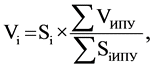 где:Si - общая площадь не оборудованного индивидуальным и (или) общим (квартирным) прибором учета i-го помещения (жилого или нежилого) в многоквартирном доме; - сумма объемов (количества) тепловой энергии, определенных по показаниям индивидуальных и (или) общих (квартирных) приборов учета за расчетный период при осуществлении оплаты коммунальной услуги по отоплению в течение отопительного периода, а при оплате равномерно в течение календарного года - исходя из среднемесячного объема потребления тепловой энергии на отопление в многоквартирном доме по показаниям индивидуальных и (или) общих (квартирных) приборов учета за предыдущий год;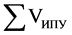  - сумма площадей i-х помещений (жилых или нежилых) в многоквартирном доме, оборудованных индивидуальными и (или) общими (квартирными) приборами учета, с применением показаний которых осуществляется расчет платы.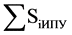 3(4). Размер платы за коммунальную услугу по отоплению в i-м жилом или нежилом помещении в многоквартирном доме, определенный по формулам 3, 3(1) и 3(3), размер платы за коммунальную услугу по отоплению в жилом доме, который оборудован индивидуальным прибором учета, определенный по формуле 3(5), при оплате равномерно в течение календарного года корректируются один раз в год исполнителем по формуле 3(4):Pi = Pkpi - Pnpi,где:Pkpi - размер платы за коммунальную услугу по отоплению, потребленную за прошедший год в i-м жилом или нежилом помещении в многоквартирном доме, определенный по формулам 3, 3(1) и 3(3) исходя из показаний индивидуального или общего (квартирного) прибора учета в i-м жилом или нежилом помещении и показаний коллективного (общедомового) прибора учета тепловой энергии, размер платы за коммунальную услугу по отоплению в жилом доме, который оборудован индивидуальным прибором учета, определенный по формуле 3(5), исходя из показаний индивидуального прибора учета тепловой энергии.Pnpi - размер платы за коммунальную услугу по отоплению, начисленный за прошедший год потребителю в i-м жилом или нежилом помещении в многоквартирном доме, определенный по формулам 3, 3(1) и 3(3), размер платы за коммунальную услугу по отоплению в жилом доме, который оборудован индивидуальным прибором учета, определенный по формуле 3(5), исходя из среднемесячного объема потребления тепловой энергии за предыдущий год.